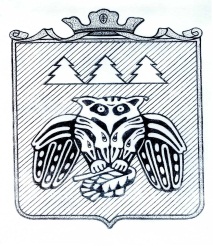 ПОСТАНОВЛЕНИЕадминистрации муниципального образованиямуниципального района «Сыктывдинский»____________________________________________________________________«Сыктывдiн» муниципальнöй районынмуниципальнöй юкöнса администрациялöнШУÖМот 13 ноября 2017 года                                                                                           № 11/2016О внесении изменений в постановление администрации МО МР «Сыктывдинский» от 19 июня 2017 года № 6/1068 «Об утверждении Программы комплексного  развития социальной инфраструктуры сельского поселения «Слудка» на 2017 -  2036 годы»Руководствуясь частью 5 статьи 26 Градостроительного Кодекса Российской Федерации, Федеральным Законом от 6 октября 2003 года № 131-ФЗ «Об общих принципах организации местного самоуправления в Российской Федерации», постановлением Правительства Российской Федерации от 1 октября 2015 года № 1050 «Об утверждении требований к программам комплексного развития социальной инфраструктуры поселений, городских округов», решением Совета МО МР «Сыктывдинский» от 25 февраля 2016 года № 5/2-15 «Об утверждении генерального  плана  сельского поселения «Слудка» муниципального образования муниципального района «Сыктывдинский», администрация  муниципального образования муниципального района «Сыктывдинский» П О С Т А Н О В Л Я Е Т:Приложение к постановлению от 19 июня 2017 года № 6/1068 «Об утверждении Программы комплексного развития социальной инфраструктуры сельского поселения «Слудка» на 2017 -  2036 годы» изложить в новой редакции согласно приложению.Контроль за исполнением настоящего постановления возложить на первого заместителя руководителя администрации муниципального района (Л.Ю. Доронина).Настоящее постановление вступает в силу со дня его официального опубликования..Заместитель руководителя администрации муниципального района                                                    Н.В. ДолингерПриложение   к постановлению администрации  МО МР «Сыктывдинский»
от 13 ноября 2017 года № 11/2016Программа комплексного развитиясоциальной инфраструктуры сельского поселения «Слудка» на 2017 -  2036 гг.
Паспорт программы комплексного развития систем социальной инфраструктуры сельского поселения «Слудка»Характеристика существующего состояния социальной инфраструктуры сельского поселения «Слудка»Описание социально-экономического состояния поселенияСельское поселение «Слудка» расположено на северо-западе муниципального образования муниципального района «Сыктывдинский». Сельское поселение «Слудка» стоит на р. Пожег, которая является притоком р. Вычегда.Расстояние от с.Слудка до г.Сыктывкар – 50 км, до с. Зеленец – 45 км.В состав сельского поселения «Слудка» входят: с. Слудка, пст. Усть-Пожег, пст. Позялэм, д. Шыладор, д. Ипатово, д.  Прокопьевка и д. Большая Парма. Самая старая деревня – Усть-Пожег, основана в 1646 году. Село Слудка основано в 1710 году, деревни Ипатово и Прокопьевка – в 1850 году.Административным центром  является село Слудка. Площадь сельского поселения «Слудка» составляет 55223,59 га, в том числе населенные пункты занимают 321,90 га (6 % территории поселения). Численность населения на начало 2016 г. составила 584 человека.В сельском поселении находится:-  2 учреждение культуры;- 2 учреждение образования;- 1 учреждение здравоохранения.Таким образом, результаты анализа состояния социальной сферы  сельского поселения «Слудка» муниципального района «Сыктывдинский» позволяют сделать вывод о том, что уровень развития социальной сферы является в целом удовлетворительным, имеются проблемы в сфере обеспечения оздоровительных и досуговых учреждений.Территория муниципального образования является потенциальной для развития добывающей промышленности – имеется месторождение кирпичных глин «Прокопьевка». В настоящее время месторождение не разрабатывается. Также территория имеет благоприятную экологическую обстановку и свободные незастроенные территории для селитебного, промышленного и рекреационного развития.На территории сельского поселения «Слудка» располагается болотный памятник природы республиканского значения «Шылодорское» площадью 28 га (клюквенные болота).Средний уровень износа инженерных коммуникаций по поселению составляет более 90% и характеризуется высокой аварийностью, низким коэффициентом полезного действия мощностей и большими потерями энергоносителей. На территории сельского поселения планируется строительство социально значимых объектов и жилых домов, в следствии чего необходимо увеличение имеющихся нагрузок.Технико-экономические параметры существующих объектов социальной инфраструктуры.Общая площадь жилищного фонда сельского поселения «Слудка» составляет 32,2тыс.м2. Средний показатель современной жилищной обеспеченности по сельскому поселению составляет 38,8 м2/чел. Структура существующего жилого фонда представлена в таблице 1 и на рисунке 1.Таблица 1 - Структура существующего жилого фонда сельского поселения «Слудка»Рисунок 1 - Структура жилого фонда сельского поселения «Слудка»Из показателей структуры жилого фонда можно сделать выводы, что основной вид застройки на территории сельского поселения – индивидуальные жилые дома.На территории сельского поселения «Слудка» отсутствуют туристические объекты. Однако в соответствии со Стратегией социально-экономического развития Республики Коми на период до 2020 года приоритетными направлениями развития въездного и внутреннего туризма являются:- активизация и эффективное использование туристско-рекреационного и социально-культурного потенциалов республики при сохранении экологического и культурного разнообразия территории;- содействие формированию и активизации деятельности субъектов туриндустрии;- содействие формированию эффективного взаимодействия всех субъектов туристической сферы для обеспечения туристской активности, развития въездного и внутреннего туризма.Согласно Схеме территориального планирования муниципального образования муниципального района «Сыктывдинский» Республики Коми предусмотрено закрепление акватории р.Пожег (от устья р.Лэпью до устья р.Пойбыр) для спортивного и любительского рыболовства.В пст. Позялэм и д. Прокопьевка Генеральным планом предусматривается размещение базы отдыха для охотников и рыбаков.Дорожная сеть сельского поселения «Слудка» представлена автомобильными дорогами общего пользования регионального (межмуниципального) и местного (районного) значения (см. табл.2), в том числе лесные, полевые и зимние дороги общего пользования.Таблица 2- Перечень дорог общего пользования на территории сельского поселения «Слудка»Улично-дорожная сеть поселения имеет низкий уровень благоустройства. Большая часть дорог имеет грунтовое покрытие. Недостатками благоустройства улиц являются отсутствие тротуаров, неорганизованный водоотвод ливневых стоков и недостаточный радиус закруглений кромок проезжей части на перекрестках, что создает неудобства пешеходам и снижает срок службы дороги. Прогнозируемый спрос на услуги социальной инфраструктуры.По мере развития рыночной экономики значение социальной сфере постоянно растет. Социальная инфраструктура – совокупность объектов, деятельность которых направлена на удовлетворение личных потребностей, обеспечение  жизнедеятельности  и интеллектуального развития населения, это совокупность отраслей национального хозяйства, создающая социальные блага в виде услуг образования, культуры, туризма и т.д. Отрасли социальной сферы приобретают все большее значение в развитии общественного производства. Они оказывают непосредственное влияние на уровень благосостояния, качества жизни населения.Прогнозирование и планирование развития образования.В сельском поселении «Слудка» имеется основная общеобразовательная школа в с. Слудка, в здании которой выделены помещения под детский сад на 15 дошкольников необходимо провести обновление материально-технической базы школы. На расчетный срок необходимо завершение строительства здания детского сада с бассейном.Прогнозирование и планирование развития здравоохранения.Здравоохранение способствует улучшению здоровья населению, росту продолжительности жизни. Благодаря расширению систем здравоохранения, использованию современного медицинского оборудования, удается улучшить качество медицинского обслуживания, добиться уменьшения заболеваемости. Первоочередными задачами здравоохранения являются: - гарантированное обеспечение  установленного объема медицинской помощи и профилактическими услугами в учреждениях здравоохранения;- первоочередная реконструкция действующих учреждений и строительство новых;- обеспечение квалификационными специалистами.Сфера здравоохранения представлена фельдшерско-акушерским пунктом в с. Слудка. До 2020 года планируется строительство нового здания фельдшерско-акушерского пункта в с. Слудка по ул. Магистральная, 45.Прогнозирование развития учреждений культуры.Основными задачами в сфере культуры являются: сохранение действующей сети учреждений; наращивание творческого потенциала профессиональных и самодеятельных коллективов; сохранение и развитие народного художественного творчества, народных промыслов и традиционной культуры; расширение экспозиционно-выставочных работ и научно просветительской базы отрасли. Повышение уровня и качества услуг, предоставляемых учреждениями культуры и искусства, и обеспечение их доступности для населения. Объекты культуры  и досуга в поселении представлены 2 учреждениями: Слудским сельским Домом Культуры и  Слудская сельская библиотека.  Необходимо выполнить капитальный ремонт помещения сельского клуба в с. Слудка, а также поддерживать  существующие объекты в надлежащем техническом состоянии. Прогнозирование развития спортивных учрежденийНа территории сельского поселения «Слудка» располагается только открытая оборудованная спортивная площадка площадью 800 кв.м. До 2020 года планируется реконструкция и оборудование здания бывшей мазутной котельной в с. Слудка в оздоровительный центр.Прогнозирование развития учреждений торговли, общественного питания и бытового обслуживания.Для развития объектов торговли, общественного питания и бытового обслуживания на территории сельского поселения «Слудка» необходима реализация следующих мероприятий:- создание  благоприятных условий для обеспечения  жителей поселения услугами торговли,  общественного  питания и сферы бытового обслуживания;- организация взаимодействия предприятий для выполнения республиканских, районных программ в области потребительского рынка;- участие в разработке основных направлений социально-экономического развития поселения в сфере торговли, общественного питания, бытового обслуживания населения;- осуществление сбора и обобщения информации, анализ состояния торговли, общественного питания, бытового обслуживания и иных видов услуг, подготовка данных для прогноза их развития на текущий и перспективный периоды;- работа по созданию, исполнению и обновлению муниципального продовольственного резерва и вещевого довольствия;   - координация деятельности предприятий потребительского рынка всех форм собственности, расположенных на территории сельского поселения;- оказание методической, консультационной помощи предприятиям различных форм собственности и индивидуальным предпринимателям по вопросам, относящимся к компетенции администрации;- организация и проведение на территории сельского поселения деятельности, направленной на защиту законных прав и интересов потребителей с целью предотвращения нарушений законодательства о защите прав потребителей на потребительском рынке товаров (услуг,  работ);- осуществление переговоров с нарушителями законодательства о защите прав потребителей в целях устранения нарушений в добровольном порядке;- осуществление контроля в пределах своей компетенции за соблюдением норм и правил торговли и услуг, качеством и безопасностью товаров народного потребления, деятельность по пресечению злоупотреблений в торговле, общественном питании, сфере бытового обслуживания и недопущению поступлений на потребительский рынок недоброкачественных товаров;- предоставление земельных участков для размещения объектов торговли, общественного питания и бытового обслуживания.Прогнозирование развития малого предпринимательстваДоля малого предпринимательства в доходах местного бюджета мала. Однако данный сектор с каждым годом неуклонно растет.Приоритетными направлениями развития малого предпринимательства Планом социально-экономического развития сельского поселения «Слудка» определены:Деревообрабатывающее производство.Производство товаров народного потребления.Оказание платных услуг населению (в основном связанных с туристической сферой).Торговля и общественное питание. Автомобильный транспортДорожная сеть сельского поселения «Слудка» представлена автомобильными дорогами общего пользования регионального (межмуниципального) и местного (районного) значения (см. табл.3), в том числе лесные, полевые и зимние дороги общего пользования.Таблица 3 - Перечень дорог общего пользования на территории сельского поселения «Слудка»Инженерная инфраструктураИсточником хозяйственно-питьевого водоснабжения сельского поселения «Слудка» являются подземные воды (артезианские скважины, шахтные колодцы). Централизованная система водоснабжения имеется только в с. Слудка.Водозабор с. Слудка состоит из двух скважин № 2307 и № 2199, станции водоподготовки, водонапорной башни, магистральных и разводящих сетей.В остальных населенных пунктах сельского поселения «Слудка» централизованное водоснабжение отсутствует, жители пользуются водой из шахтных колодцев и индивидуальных артскважин.Протяженность водопроводных сетей сельского поселения «Слудка» составляет 2,193 км. Большая часть сетей находится в аварийном состоянии, износ составляет 100%.Централизованное горячее водоснабжение в сельском поселении «Слудка» отсутствует. Приготовление горячей воды происходит в частном порядке – путем установки электрических водонагревателей или приготовление горячей воды в банях.На территории сельского поселения «Слудка» централизованная система водоотведения имеется только в с. Слудка. Сточные воды от восьми жилых домов, пожарного депо и школы собираются и отводятся системой самотечных коллекторов на площадку очистных сооружений. В настоящее время очистные сооружения разрушены, сточные воды без очистки сбрасываются в реку Пожег.Протяженность канализационной сети составляет 2,0 км. Износ канализационных коллекторов составляет 100 %, требуется срочная перекладка труб.В остальных населенных пунктах сельского поселения «Слудка» централизованная канализация отсутствует, сточные воды от индивидуальных жилых домов и общественных зданий отводятся в выгребы и септики на приусадебных участках или непосредственно на рельеф в пониженные места. В сельском поселении «Слудка» основной тип теплоснабжения - децентрализованный. Централизованное теплоснабжение имеется только в с. Слудка. Источником теплоснабжения является модульная котельная мощностью 1,8 Гкал/час (2 котла по 0,9 Гкал/час). Котельная обеспечивает подачу тепла в многоквартирный жилой дом и семь индивидуальных жилых домов. Состояние котельной оценивается как хорошее.Теплоснабжение здания школы, здания администрации и дома культуры осуществляется от собственных котельных.Основным топливом котельных является каменный уголь теплотворной способностью 4600 ккал/кг, резервным топливом являются дрова.Общая протяженность тепловых сетей в наземном исполнении составляет 1,8 км. Сети централизованного горячего водоснабжения в сельском поселении «Слудка» отсутствуют.Система централизованного газоснабжения природным газом сельского поселения «Слудка» отсутствует. Жители поселения пользуются привозным газом в баллонах. Сжиженный баллонный газ поступает автотранспортом от газового участка. Баллонный газ используется на пищеприготовление и приготовление корма для скота в частном секторе.В настоящее время централизованным электроснабжением охвачено 100 % территории сельского поселения «Слудка» муниципального района «Сыктывдинский» Республики Коми. Электроснабжение потребителей сельского поселения «Слудка» осуществляется от электростанций и электрических сетей, принадлежащих ОАО МРСК «Северо-Запада» «Комиэнерго» производственное отделение «Южные электрические сети».Благоустройство территории – это комплекс мероприятий, направленных на обеспечение и повышение комфортности условий проживания граждан, поддержание и улучшение санитарного и эстетического состояния территории, поддержание архитектурного облика территории и иные мероприятия, предусмотренные правилами благоустройства. Кроме того, к вопросам местного значения относятся мероприятия по освещению улиц, установке указателей с наименованиями улиц и номеров домов, по озеленению территории, по размещению и содержанию малых архитектурных форм.1.4. Оценка нормативно-правовой базы, необходимой для функционирования и развития социальной инфраструктуры поселения.Программа комплексного развития социальной инфраструктуры сельского поселения «Слудка» разработана на основании и с учётом следующих правовых актов:- Федеральный закон от 6 октября 2003 года № 131-ФЗ «Об общих принципах организации местного самоуправления в Российской Федерации»;- Градостроительный кодекс Российской Федерации;- Федеральный закон от 29 декабря 2014 года № 456-ФЗ « О внесении изменений в Градостроительный кодекс Российской Федерации и отдельные законодательные акты Российской Федерации»;- Решение Совета МО МР «Сыктывдинский» от 25 февраля 2016 года № 5/2-15 «Об утверждении генерального  план  сельского поселения «Слудка» муниципального образования муниципального района «Сыктывдинский»;- Постановление Правительства Российской Федерации от 1 октября 2015 года № 1050  «Об утверждении требований к программам комплексного развития социальной инфраструктуры поселений, городских округов»Перечень мероприятий (инвестиционных проектов) по проектированию, строительству и реконструкции объектов социальной инфраструктуры, реализация которых предусмотрена по иным основаниям за счет внебюджетных источников.            Перечень мероприятий (инвестиционных проектов) по проектированию, строительству и реконструкции объектов социальной инфраструктуры муниципального образования сельского поселения «Слудка»  учитывает планируемые мероприятия по проектированию, строительству и реконструкции объектов социальной инфраструктуры федерального значения, регионального значения, местного значения, а также мероприятий, реализация которых предусмотрена по иным основаниям за счет республиканского, федерального, местного бюджета, а также внебюджетных источников (сгруппированные по видам объектов социальной инфраструктуры) с указанием наименования, местоположения, технико-экономических параметров (вид, назначение, мощность (пропускная способность), площадь, категория и др.), сроков реализации в плановом периоде (с разбивкой по годам), ответственных исполнителей.Информация о мероприятиях по проектированию, строительству и реконструкции объектов социальной инфраструктуры сельского поселения «Слудка» представлена в таблице № 4.На перспективное положение, в условиях постоянного сокращения численности населения, актуальным является реконструкция и поддержание в работоспособном состоянии существующих объектов социальной инфраструктуры.Таблица 4 - Перечень мероприятий (инвестиционных проектов) по проектированию, строительству и реконструкции объектов социальной инфраструктурыОценка объемов и источников финансирования  мероприятий (инвестиционных проектов) по проектированию, строительству и реконструкции объектов социальной инфраструктуры.Объемы финансирования носят прогнозный характер и утверждаются решением Совета на очередной финансовый год.Для достижения целей и задач при реализации Программы могут использоваться средства республиканского, федерального, местного бюджета, а также внебюджетные средства. Объем финансирования мероприятий Программы  51 700,00 тыс. рублей (прогнозно), в том числе:в 2017 году – 0 тыс. руб.;в 2018 году – 6 100,00 тыс. руб. (прогнозно);в 2019 году – 9 300,00 тыс. руб. (прогнозно);в 2020 году – 12 400,00 тыс. руб. (прогнозно);в 2021 году – 2 600,00 тыс. руб. (прогнозно);в 2022-2036 годах – 21 300,00 тыс. руб. (прогнозно).Объемы финансирования Программы подлежат ежегодному уточнению при формировании проекта бюджета на соответствующий год, исходя из возможностей бюджета и степени реализации мероприятий.Целевые показатели программы4. Оценка эффективности мероприятий (инвестиционных проектов) по проектированию, строительству, реконструкции  объектов социальной инфраструктуры5.  Предложения по совершенствованию нормативно-правового и информационного обеспечения деятельности в сфере  проектирования, строительства, реконструкции объектов социальной инфраструктуры. Предложения по совершенствованию нормативно-правового и информационного обеспечения деятельности в сфере  проектирования, строительства, реконструкции объектов социальной инфраструктуры отсутствуют. Наименование ПрограммыПрограмма комплексного развития социальной инфраструктуры сельского поселения «Слудка» (далее - Программа)Основание для разработки Программы- Федеральный закон от 6 октября 2003 года № 131-ФЗ «Об общих принципах организации местного самоуправления в Российской Федерации»;- Градостроительный кодекс Российской Федерации;- Федеральный закон от 29 декабря 2014 года № 456-ФЗ «О внесении изменений в Градостроительный кодекс Российской Федерации и отдельные законодательные акты Российской Федерации»;- Решение Совета МО МР «Сыктывдинский» от 25 февраля 2016 года № 5/2-15 «Об утверждении генерального  плана  сельского поселения «Слудка» муниципального образования муниципального района «Сыктывдинский»;- Постановление Правительства Российской Федерации от 1 октября 2015 года № 1050  «Об утверждении требований к программам комплексного развития социальной инфраструктуры поселений, городских округов»Заказчик ПрограммыАдминистрация муниципального образования муниципального района «Сыктывдинский»Разработчик ПрограммыАдминистрация муниципального образования муниципального района «Сыктывдинский»Ответственный исполнитель ПрограммыАдминистрация муниципального образования муниципального района «Сыктывдинский»Исполнители ПрограммыАдминистрация муниципального образования муниципального района «Сыктывдинский»Цель и задачи ПрограммыЦель Программы:- развитие социальной инфраструктуры (объекты образования, здравоохранения, физической культуры и массового спорта и культуры) в соответствии с текущими и перспективными потребностями муниципального образования, в целях создания благоприятных условий для жизни населения и улучшения экологического состояния.Задачи:- развитие социальной инфраструктуры сельского поселения «Слудка» путем формирования благоприятного социального климата для обеспечения эффективной трудовой деятельности, повышение уровня жизни населения;- повышение качества оказания медицинской помощи за счет оснащения учреждений здравоохранения современным оборудованием,- привлечение широких масс населения к занятиям спортом и культивирование здорового образа жизни за счет строительства спортивных сооружений;- реконструкция и ремонт образовательных учреждений, строительство детских площадок.- улучшение условий проживания населения за счет строительства, реконструкции мест массового отдыха и рекреации.Важнейшие целевые показатели Программы Целевыми показателями Программы являются:-удельный вес детей от 1 до 7 лет, охваченных дошкольным образованием в общей численности от 1 до 7 лет;- удельный вес населения в возрасте 5-18 лет, охваченных общим образованием, в общей численности населения в возрасте от 5-18 лет;- доля населения, систематически занимающегося физической культурой и спортом, в общем количестве населения;- удельный вес населения, участвующего в культурных мероприятиях;- обеспеченность населения объектами спорта;-обеспеченность населения объектами здравоохранения.Ожидаемый конечный результат ПрограммыСбалансированное развитие сети объектов социальной инфраструктуры  сельского поселения «Слудка»Объемы и источники финансирования  ПрограммыОбъем финансирования носит прогнозный характер и на период 2017-2036 гг. составляет 51 700,00 тыс. руб.  Программа может финансироваться из республиканского, федерального, местного бюджета, а также из внебюджетных средствСроки реализации Программы2017-2036 гг.Наименование учрежденияАдресФорма собственностиХарактеристика зданияУчреждения образованияУчреждения образованияУчреждения образованияУчреждения образованияМБОУ "Слудская основная общеобразовательная школа", совмещенная с детским садомс. Слудка, ул. Новоселов, 8муниц.хорошееГОУ “Специальная (коррекционная) школа-интернат №3 для детей-сирот и детей, оставшихся без попечения родителей, с отклонениями в развитии VIII вида”д.Шыладор, ул. Красных партизан, 33,35,61федер.удовл.Учреждения здравоохраненияУчреждения здравоохраненияУчреждения здравоохраненияУчреждения здравоохраненияФАПс. Слудка, ул. Магистральная, 23муниц.аварийноеУчреждения культурыУчреждения культурыУчреждения культурыУчреждения культурыСлудский сельский Дом Культуры с. Слудка, ул. Магистральная, 33муниц.удовл.Слудская сельская библиотека с. Слудка, ул. Магистральная, 33муниц.удовл.Учреждения спортаУчреждения спортаУчреждения спортаУчреждения спортаСпортивная площадкас. Слудкамуниц.хорошееУчреждения торговлиУчреждения торговлиУчреждения торговлиУчреждения торговлиМагазин №3 «Продукты» (ООО «Югыд») – смешанный ассортиментс. Слудка, ул. Центральная, д. 66 «а»частн.хорошееМагазин «Все для вас» (ПО «Сыктывдин») – смешанный ассортиментс. Слудка, ул. Центральная, д. 90частн.удовл.Магазин "Хозяюшка"(ИП «Васильева Т.В.») - непродовольственныйс. Слудка, ул. Магистральная, д. 35частн.удовл.Магазин (ИП «Некрасова З.А.») - продовольственныйп. Усть-Пожег, ул. Береговая, д. 2частн.аварийноеУчреждения управления и кредитно-финансовые учрежденияУчреждения управления и кредитно-финансовые учрежденияУчреждения управления и кредитно-финансовые учрежденияУчреждения управления и кредитно-финансовые учрежденияАдминистрация поселенияс. Слудка, ул. Магистральная, д. 45муниц.удовл.Почтовое отделение, телеграфс. Слудка, ул. Новоселов, 8муниц.хорошееОбъекты культаОбъекты культаОбъекты культаОбъекты культаСвято-Троицкая Церковьс. Слудка, ул. Центральная, д.79муниц.хорошееГосударственное учреждениеГосударственное учреждениеГосударственное учреждениеГосударственное учреждениеПожарное депос. Слудка, ул. Магистральная, д.2муниц.хорошееНаименование населенного пунктаИндивидуальные домаИндивидуальные домаМногоквартирные домаМногоквартирные домаМногоквартирные домаМногоквартирные домаНаименование населенного пунктаКол-во домовОбщая площадь, кв. мКол-во домовКол-во квартирОбщая площадь, кв. мКол-во проживающих, чел.с. Слудка17412928,46281104,068пст. Усть-Пожег322036,229994564,2178пст. Позялэм251334,4----д. Ипатово603333,5----д. Прокопьевка362476,9----д. Бол. Парма372015,7----д. Шыладор492396,4----Всего:41326521,5351225668,2246№Наименование автомобильной дорогиИдентификационный номер автомобильной дорогиПротяженность всего, кмЗначениеМатериал покрытия1Железнодорожная станция «Язель» - Позялэм87 ОП РЗ 87К-01237Региональноеасфальт2Слудка-Ипатово-ШыладорМ-01514,20Местное (районное)асфальт3Подъезд к д.ПрокопьевкаМ-0150,26Местное (районное)асфальтНаименование учрежденияАдресЕдиницы измеренияМощность на 1 января 2015 г.Мощность на 1 января 2036 г.Учреждения образованияУчреждения образованияУчреждения образованияУчреждения образованияУчреждения образованияУчреждения образованияМБОУ "Слудская основная общеобразовательная школа", совмещенная с детским садомс. Слудка, ул. Новоселов, 8мест34 школьника и 15 дошкольников1175,6 м2196 местГОУ “Специальная (коррекционная) школа-интернат №3 для детей-сирот и детей, оставшихся без попечения родителей, с отклонениями в развитии VIII вида”д.Шыладормест135 мест135 местНаименование учрежденияАдресЕдиницы измеренияМощность на 1 января 2015 г.Мощность на 1 января 2036 г.Мощность на 1 января 2036 г.Учреждения здравоохраненияУчреждения здравоохраненияУчреждения здравоохраненияУчреждения здравоохраненияУчреждения здравоохраненияФАПс. Слудка, ул. Магистральная, 23посещ./дней88/3058/1 58/1 Наименование учрежденияАдресАдресЕдиницы измеренияЕдиницы измеренияМощность на 1 января 2015 г.Мощность на 1 января 2015 г.Мощность на 1 января 2036 г.Мощность на 1 января 2036 г.Мощность на 1 января 2036 г.Учреждения культурыУчреждения культурыУчреждения культурыУчреждения культурыУчреждения культурыУчреждения культурыУчреждения культурыУчреждения культурыУчреждения культурыСлудский сельский Дом Культуры Слудский сельский Дом Культуры с. Слудка, ул. Магистральная, 33с. Слудка, ул. Магистральная, 33местмест100100100100100Слудская сельская библиотека Слудская сельская библиотека с. Слудка, ул. Магистральная, 33с. Слудка, ул. Магистральная, 33местмест1010101010№Наименование автомобильной дорогиИдентификационный номер автомобильной дорогиПротяженность всего, кмЗначениеМатериал покрытия1Железнодорожная станция «Язель» - Позялэм87 ОП РЗ 87К-01237Региональноеасфальт2Слудка-Ипатово-ШыладорМ-01514,20Местное (районное)асфальт3Подъезд к д.ПрокопьевкаМ-0150,26Местное (районное)асфальт№Наименование мероприятияАдресГод реализации 1231Капитальный ремонт здания  МБОУ "Слудская основная общеобразовательная школа"с. Слудка, ул. Новоселов , 82018-20362Строительство нового ФАПас. Слудка, ул. Магистральная, 452020-20363Реконструкция сельского Дома культуры с. Слудка  с. Слудка, ул. Магистральная,  332025-20364Реконструкция здания мазутной котельной в с. Слудка по ул. Магистральной под оздоровительный центрс. Слудка, ул. МагистральнаяДо 2020 года№Наименование мероприятияСроки исполненияИсточники финансированияОбъемы финансирования, тыс. руб.(прогнозно)Объемы финансирования, тыс. руб.(прогнозно)Объемы финансирования, тыс. руб.(прогнозно)Объемы финансирования, тыс. руб.(прогнозно)Объемы финансирования, тыс. руб.(прогнозно)Объемы финансирования, тыс. руб.(прогнозно)№Наименование мероприятияСроки исполненияИсточники финансирования2017 год2018 год2019 год2020 год2021 год2022-2036 гг.1.Капитальный ремонт здания  МБОУ "Слудская основная общеобразовательная школа"2018-2036 гг.Республиканский, федеральный, местный бюджет, внебюджетные источники05 100,004 300,004 800,001 800,004 000,00Итого:20 000,0020 000,0020 000,0020 000,0020 000,0020 000,002.Строительство нового ФАПа2020-2036 гг.Республиканский, федеральный, местный бюджет, внебюджетные источники000600,00800,002 000,00Итого:3 400,003 400,003 400,003 400,003 400,003 400,003.Реконструкция сельского Дома культуры с. Слудка  2025-2036 гг.Республиканский, федеральный, местный бюджет, внебюджетные источники0000015 300,00Итого:15 300,0015 300,0015 300,0015 300,0015 300,0015 300,004.Реконструкция здания мазутной котельной в с. Слудка по ул. Магистральной под оздоровительный центрдо 2020 годаРеспубликанский, федеральный, местный бюджет, внебюджетные источники01 000,005 000,007 000,0000Итого:13 000,0013 000,0013 000,0013 000,0013 000,0013 000,00№ п/пНаименование показателя (индикатора)Единица измеренияЗначение показателяЗначение показателяЗначение показателяЗначение показателяЗначение показателяЗначение показателя№ п/пНаименование показателя (индикатора)Единица измерения2017 год2018 год2019 год2020 год2021 год2022 -2036 гг.1.Удельный вес населения в возрасте 5-18 лет, охваченных образованием, в общей численности населения в возрасте от 5-18 лет%1001001001001001002.Доля населения, систематически занимающегося физической культурой и спортом, в общем количестве населения%1012141618203.Удельный вес населения, участвующего в культурных мероприятиях%1518212427304.Обеспеченность населения объектами спорта %6476881001001005.Обеспеченность населения объектами здравоохранения%507090100100100№Наименование мероприятияОценка эффективности мероприятий по проектированию, строительству, реконструкции объектов социальной инфраструктуры1231Капитальный ремонт здания  МБОУ "Слудская основная общеобразовательная школа"Позволит обеспечить 100 % населения потребностям, создаст условия для развития образования и досуга для детей и их родителей, обновит материально-техническую базу школы2Строительство нового ФАПаПовысит качество и количество предоставляемых медицинских услуг, повышение технической оснащенности в объемах, соответствующих действующим нормативам3Реконструкция сельского Дома культуры с. Слудка  Будет способствовать социальной поддержке социально незащищенных категорий населения (ветераны, дети, малообеспеченные семьи, многодетные и приемные семьи и пр.), снизит социальную напряженность в обществе и повысит уровень и качество жизни сельских жителей, проживающих на территории поселения 4Реконструкция здания мазутной котельной в с. Слудка по ул. Магистральной под оздоровительный центрПоявится дополнительная площадь для занятий физической культуры, это позволит привлечь к занятиям большее количество человек. Позволит организовать дополнительные виды спорта